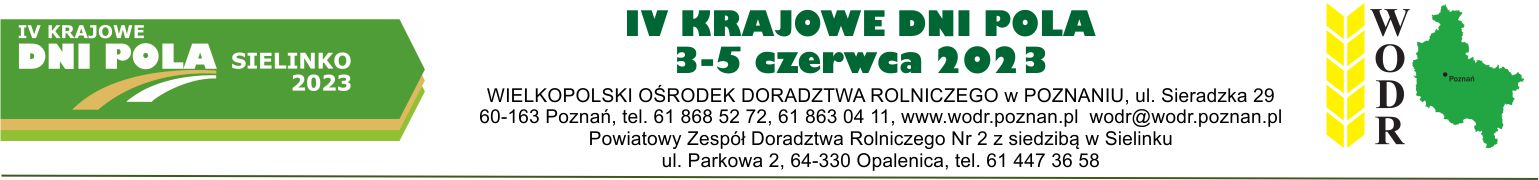 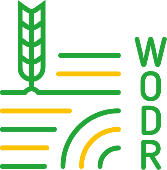 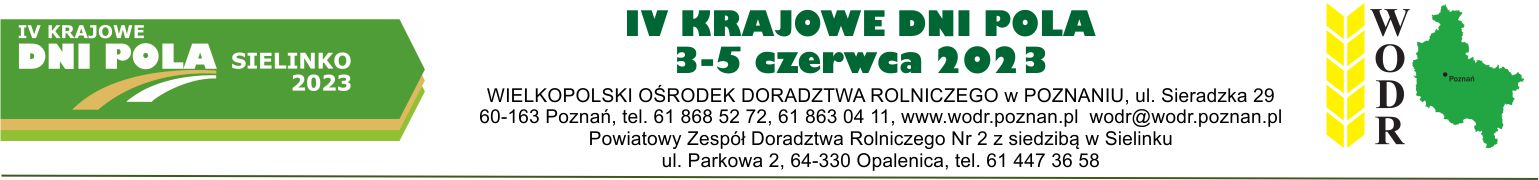 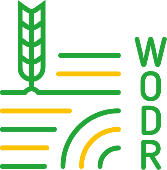 ZGŁOSZENIE stoisko WYSTAWCAOstateczny termin zgłoszenia i dokonania płatności 05 maja 2023 r.DANE FIRMY DO WYSTAWIENIA FAKTURY (podstawa do wystawienia faktury VAT)Firma i / lub czynny podatnik VATOsoba fizyczna nieprowadząca działalności gospodarczej, rolnik ryczałtowyZGŁOSZENIE MIEJSCA NA TARGACH:  Zgłoszenia prosimy nadsyłać na adres e-mail: sielinko@wodr.poznan.pl lub pocztą na adres                   Wielkopolski Ośrodek Doradztwa Rolniczego w Poznaniu PZDR nr 2 z siedzibą w Sielinku ul. Parkowa 2, 64-330 OpalenicaOsoba do kontaktu w sprawie zgłoszeń: Sergiusz Stryszak komisarz WTR tel. 693 700 622Grażyna Pisula przyjmowanie zgłoszeń tel. 519 623 387Powierzchnia wystawowaJeżeli wystawca przewiduje ustawienie namiotu wymagane jest podanie jego wymiarów:Oferta wystawiennicza:       - maszyny rolnicze, paliwa, oleje, smary        - nawozy, środki ochrony roślin        - przetwórstwo rolno-spożywcze, produkty rolnicze       - rękodzieło        - ogrodnictwo        - pasze, produkcja zwierzęca         - doradztwo, finanse, banki, instytucje okołorolnicze                                                                                                                            - budowlana        - budownictwo inwentarskie          - innowacyjność                 - inne         - inna oferta(podać jaka)………………………………………………………………………………………………………………………………………………………….* Wystawca może prowadzić sprzedaż towarów oraz świadczyć usługi tylko w zakresie zadeklarowanym w formularzu „Zgłoszenie uczestnictwa”.* Organizator  zastrzega sobie prawo do skierowania firmy na inny sektor, o ile oferta znacząco odbiega od rolniczego charakteru tragów.WPIS DO KATALOGU/PREZENTACJA STOISKA:* Katalog Targowy wydany zostanie w wersji kolorowej, w formacie A5. W części opisowej wystawców zawierać będzie: nazwę firmy, adres, telefony, e-mail, strony www i logo (wpis obowiązkowy).  Dodatkowo można umieścić treść, której objętość nie może przekroczyć 300 znaków (informacje o asortymencie prezentowanym na stoisku). Format grafiki: JPEG, PDF, TIFF o rozdzielczości min. 300 DPI. Dane tekstowe w formie elektronicznej  (pliki word, PDF) proszę przesyłać na adres e-mail: drukarnia@wodr.poznan.pl do dnia 05.05.2022. W przypadku przekroczenia terminu przesłania danych firma nie zostanie uwzględniona w katalogu głównym.UWAGA: Organizatorzy nie ponoszą odpowiedzialności za błędy w przesłanej treści wpisu.Dodatkowy wpis bez nazwy firmy i danych adresowych (do 300 znaków) wyraźnym pismem drukowanym najlepiej w formie elektronicznej.________________________________________________________________________________________________________________________________________________________________________________________________________________________________________________________________________________________________________________________________________________________________________________________________________________________________________________________USŁUGI DODATKOWE:V. USŁUGI ROZŁADUNKOWO-ZAŁADUNKOWE:Rozładunek/załadunek będzie obciążony dodatkową fakturą po zakończeniu Wystawy.V. PARKOWANIE NA TERENIE  WYSTAWY:VI.  ŁĄCZNA OPŁATA ZA UCZESTNICTWO:Miejsce wystawowe.................................... zł (pkt.II) + obowiązkowy wpis  58,54 zł                                                                                                +    reklama w katalogu……………….……………………zł (pkt.III) + usługi dodatkowe……………………………………….………...zł (pkt.IV) +  karta parkingowa……………….……………………zł (pkt.V) =…………………..….._____________________________________________________________RAZEM ...........................................................................zł netto + 23 % VAT =………………………………………………….……….  zł bruttoUWAGAUprzejmie prosimy o dokonanie opłaty za udział w wystawie w wyznaczonym terminie do 05.05.2023r, ponieważ jest to warunek przydzielenia powierzchni wystawienniczej i udziału w imprezie.VII. INFORMACJE DOTYCZĄCE PŁATNOŚCI I FAKTUROpłatę za uczestnictwo należy wnieść do dnia 05.05.2023 r. na konto:Wielkopolski Ośrodek Doradztwa Rolniczego w Poznaniu ul. Sieradzka 29 60-163 PoznańBGK 31 1130 1088 0001 3152 0620 0003z dopiskiem: Krajowe Dni Pola 2023 Faktura VAT zostanie wystawiona po otrzymaniu wpłaty i wysłana na adres firmy. Kontakt w sprawie faktur: tel. 519 623 365UWAGA: O przyjęciu zgłoszenia decyduje Organizator – (komisarz).Obowiązkiem Wystawcy jest uzyskanie potwierdzenia czy nadesłane zgłoszenie zostało przyjęte i znajduje się na liście Wystawców KDP 2023. Osoba do kontaktu Grażyna Pisula tel. 519 623 387Niekompletne zgłoszenie tzn. bez podpisu, bez treści wpisu do katalogu  nie będzie przyjmowane.Wystawca zobowiązany jest do zapoznania się z regulaminem i jego stosowania.Oświadczam, że zapoznałem/am się z Regulaminem Krajowych Dni Pola „Sielinko 2023” i w pełni akceptuję jego postanowienia.…………………………………………………..       podpis i pieczątka osoby upoważnionej	ZASADY PRZETWARZANIA DANYCH OSOBOWYCHAdministratorem Państwa danych osobowych jest Wielkopolski Ośrodek Doradztwa Rolniczego w Poznaniu, 60-163 Poznań, ul. Sieradzka 29, adres mailowy: wodr@wodr.poznan.pl, tel. 618 685 272. Kontakt z Inspektorem Ochrony Danych - mail: iod@wodr.poznan.pl, tel. 723 678 010. Administrator przetwarza dane osobowe na podstawie art. 6 ust. 1 lit b) oraz c) Rozporządzenia Parlamentu Europejskiego i Rady (UE) 2016/679 z dnia 27 kwietnia 2016r. w sprawie ochrony osób fizycznych w związku z przetwarzaniem danych osobowych i w sprawie swobodnego przepływu takich danych oraz uchylenia dyrektywy 95/46/WE (ogólne rozporządzenie o ochronie danych osobowych - RODO), w celu realizacji oraz rozliczenia usług, wskazanych na Karcie uczestnictwa oraz na podstawie art. 6 ust. 1 lit. a) RODO, w celu przesyłania informacji o targach i wystawach organizowanych przez WODR, we wskazany przez Państwa sposób komunikacji.Dane osobowe będą przechowywane przez okres 5 lat od zakończenia roku kalendarzowego, w którym nastąpiło rozliczenie ww. usług, w związku z obowiązkami ADO, wynikającymi z Ustawy  z dnia 29 września 1994 r. o rachunkowości i Ustawy z dnia 29 sierpnia 1997r. Ordynacja podatkowa, a w zakresie związanym z udzieloną przez Państwa zgodą, do czasu jej wycofania. Dane osobowe nie będą profilowane ani poddawane zautomatyzowanym procesom decyzyjnym. Dane osobowe nie będą poddawane transgranicznemu przetwarzaniu, nie będą też przekazywane do państw trzecich ani organizacji międzynarodowych. Przysługuje Państwu prawo do żądania od administratora dostępu do swoich danych osobowych, ich sprostowania, usunięcia w zakresie wynikającym z przepisów prawa, ograniczenia ich  przetwarzania, przeniesienia swoich danych osobowych, wniesienia sprzeciwu wobec ich przetwarzania, a także prawo  do wniesienia skargi do Prezesa UODO.strefa Wielkopolskich Targów RolniczychNr zgłoszenia:  .....................................Nazwa własna firmy – instytucji/imię i nazwisko ........................................................................................................................................................................................................................................................................................................................................................................................................................................................ulica ..................................................................................  nr ...................................  miejscowość ...................................................................kod pocztowy .......................................................   poczta  ................................................................................................................................telefon  ....................................................................... fax  ................................................................   NIP .......................................................e-mail ................................................................................................................www .........................................................................................Adres na który ma zostać wysłana fakturaulica .............................................................................................  nr ...................  miejscowość .........................................................................kod pocztowy .........................................................   poczta  ................................................................................................................................Imię i nazwisko osoby odpowiedzialnej za uczestnictwo w KDP ..............................................................................................................................Tel.  ..............................................................................................   komórkowy  ...............................................................................................Nazwa własna firmy – instytucji/imię i nazwisko ...................................................................................................................................................................................................................................,,...................................................................................................................................................................................................................ulica ..................................................................................  nr ...................................  miejscowość .....................................................................kod pocztowy .......................................................   poczta  .................................................................................................................................telefon  ....................................................................... fax  ............................................PESEL............................................................................  e-mail ................................................................................................................www .........................................................................................Chcę otrzymać fakturę do paragonuTAK             NIE                Adres na który ma zostać wysłana fakturaulica .............................................................................................  nr ...................  miejscowość .........................................................................kod pocztowy .........................................................   poczta  ................................................................................................................................Imię i nazwisko osoby odpowiedzialnej za uczestnictwo w KDP .............................................................................................................................Tel.  ..............................................................................................   komórkowy  ..............................................................................................Lp.WYSZCZEGÓLNIENIEZamawianapow. (m2)Cena netto/1m2Ilość           m2RAZEMm2 x zł/m21.Powierzchnia stoiska – teren otwarty trawiastydo 50 m250 m2 - 100 m2pow 100 m248,78 zł40,65 zł24,39 złWymiary namiotu (długość / szerokość)Lp.NAZWACENA netto (zł)1.Dane oraz LOGO FIRMY* (wpis obowiązkowy)58,54 zł2.Reklama kolorowa format A5 (148x210 mm) pełna strona487,80 zł3.Reklama kolorowa format A6 (105x148 mm) 1/2 strony292,68 zł4.Reklama czarno-biała A5 (148x210 mm) pełna strona292,68 złLp.O F E R T ACENA(zł, netto)ILOSĆWARTOŚĆ(zł, netto)1Energia elektryczna na stoisku 230 V (max. 2kW)                               (patrz regulamin!)186,992Energia elektryczna na stoisku 380 V                                                 (patrz regulamin!)300,813Rozdawanie ulotek poza stoiskiem (niezbędny identyfikator Organizatora)3301R A Z E MR A Z E Mzł netto ……………......................zł netto ……………......................zł netto ……………......................Lp.WYSZCZEGÓLNIENIEDzień i godzina usługiCena netto (zł)za każdą rozpoczętągodzinę pracy1.ROZŁADUNEK(wózek widłowy)………………………………….………121,95 zł2.ZAŁADUNEK(wózek widłowy)…………………………………………..121,95 złLp.NAZWALiczba
pojazdówCENA netto (zł)RAZEM szt. x zł/szt.1.Samochód ciężarowy63,412.Samochód osobowy34,15